ДЕПАРТАМЕНТ ОБРАЗОВАНИЯ АДМИНИСТРАЦИИ Г.ЕКАТЕРИНБУРГАМУНИЦИПАЛЬНОЕ БЮДЖЕТНОЕ ДОШКОЛЬНОЕ ОБРАЗОВАТЕЛЬНОЕ УЧРЕЖДЕНИЕ – ДЕТСКИЙ САД  № 262620041, г. Екатеринбург, ул. Уральская, 62а, тел. 298 09 33Фестиваль «Здоровье»-2018:Прогулка по городу  инструктор по ФКПарамонова Н.В.                                              12.04.2018 год                                            г.  ЕкатеринбургКоманды под марш заходят в зал и строятся.Здравствуйте, ребята и взрослые! Рады видеть вас в нашем детском саду. Сегодня мы собрались, чтобы провести Фестиваль «Здоровье», посвященный юбилею нашего любимого города Екатеринбурга.Команды, поприветствуем друг друга: Физкульт, УРА!!!Раз у нас спортивное мероприятие, начинаем с разминки. (Разминка на экране).Ну что ж, размялись мы хорошо, для начала соревнований, просим команды занять свои места. (звучит музыка). Ребята, слышите музыку. Это к нам едут гости. Давайте посмотрим кто это?ИСПАНСКИЙ ТАНЕЦВы узнали, кто это? (Испанцы). Посмотрите, какие красивые у них костюмы. Посмотрите на экран (слайд с картой и фото Испании ), какая красивая страна.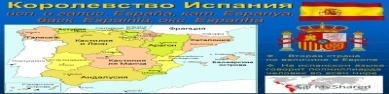 Дорогие гости, мы рады приветствовать вас на нашем фестивале. Приглашаем вас занять почетные места и вместе с нами «прогуляться» по городу.Расскажу немного истории о нашем городе.Наш город был основан в 1723 году на берегу реки Исеть.(показ слайда ).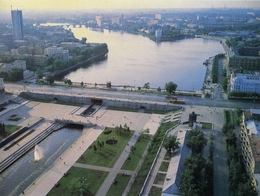 Основан он был Татищевым и де Гениным. (показ слайда ). В нашем го роде на плотинке стоит им памятник.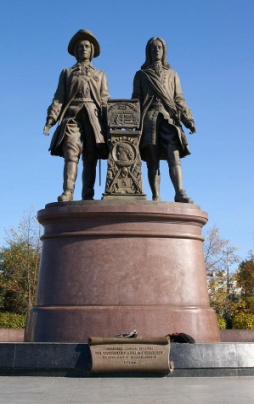 Город назвали в честь Екатерины 1, супруги Петра 1. Екатеринбург. «Бург» в переводе – город. Значит, город Екатерины. (показ слайда )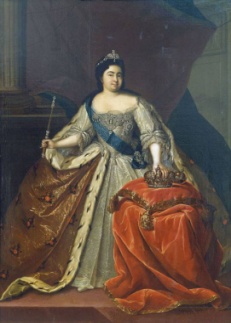 Город начинается с центра. Центр нашего города – площадь 1905 года. На ней стоит главное здание города – здание администрации. 1 ЭСТАФЕТА – НА ГЛАВНОЙ ПЛОЩАДИ.(конструктор 17 шт, обруч)Каждый год во время празднования «Дня города» на плотинке проходит фестиваль цветов. (показ слайда ). Наша следующая эстафета так и называется. 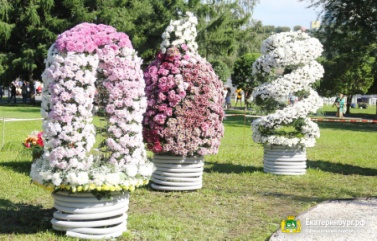 2 ЭСТАФЕТА – ВЫСТАВКА ЦВЕТОВ(8 конусов, 8 цветов)Чтобы добраться по городу из одного места в другое, можно воспользоваться транспортом. Какой транспорт есть у нас в городе? (Метро, трамвай, троллейбус, такси, машина, электричка, поезд). А мы с вами отправимся на метро.3 ЭСТАФЕТА – МЕТРО(4 обруча)И приехали мы с вами на метро в Зоопарк. А что такое зоопарк? (Место, где можно посмотреть разных животных).4 ЭСТАФЕТА – ЗООПАРК(координационная лестница, животные, 3 обруча, конус)Чему посвящен наш фестиваль? (Юбилею города). Чем угощают на день рождения? (Тортом). Давайте и мы с вами приготовим торт.5 ЭСТАФЕТА – ЮБИЛЕЙНЫЙ ТОРТ(коржи, цветы, свечи)Чтобы победить, мы объединились в команды. К нам сегодня присоединились испанцы. Мы вместе… вместе в садике, между садиками, между народами. И сейчас девочки из нашей танцевальной студии станцуют танец, который так и называется «Будем вместе».Молодцы! Справились со всеми эстафетами. Приглашаем команды на награждение. Победила ДРУЖБА.НАГРАЖДЕНИЕ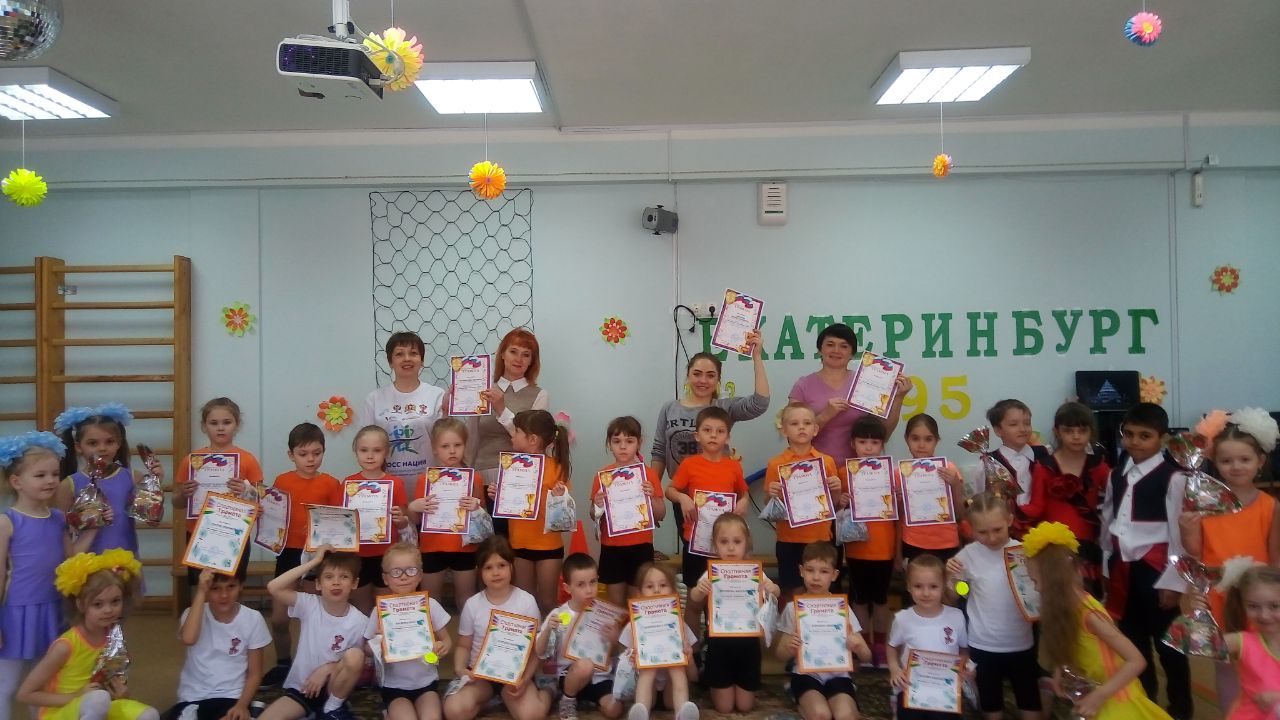 